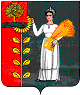 ПОСТАНОВЛЕНИЕАДМИНИСТРАЦИИ СЕЛЬСКОГО ПОСЕЛЕНИЯ ХВОРОСТЯНСКИЙ СЕЛЬСОВЕТДОБРИНСКОГО МУНИЦИПАЛЬНОГО РАЙОНАЛИПЕЦКОЙ ОБЛАСТИ  РОССИЙСКОЙ ФЕДЕРАЦИИ	от 13.04.2017г.                          ж.д.ст.Хворостянка                                    № 42О внесении изменений в  Порядок проведения антикоррупционнойэкспертизы муниципальных нормативных правовыхактов и проектов муниципальных нормативныхправовых актов органами местного самоуправлениясельского поселения Хворостянский сельсоветВ соответствии с пунктом 3 части 1 статьи 3 Федерального закона     от 17.07.2009 № 172-ФЗ «Об антикоррупционной экспертизе нормативных правовых актов и проектов нормативных правовых актов», постановлением Правительства Российской Федерации от 26.02.2010 № 96 «Об антикоррупционной экспертизе нормативных правовых актов и проектов нормативных правовых актов», руководствуясь  Уставом сельского поселения Хворостянский сельсовет, администрация сельского поселения Хворостянский сельсовет ПОСТАНОВЛЯЕТ:1. Внести изменения в Порядок проведения антикоррупционной экспертизы муниципальных нормативных правовых актов и проектов муниципальных нормативных правовых актов органами местного самоуправления сельского поселения   Хворостянский   сельсовет.2.  Настоящее постановление вступает в силу со дня его официального обнародования.                                                           3. Контроль за исполнением настоящего постановления оставляю за собой.Глава администрации сельского поселенияХворостянский  сельсовет                                                       В.Г.КуриловПриложениек постановлению администрации сельского поселенияХворостянский сельсовет         от  13.04.2017 г.  №42ИЗМЕНЕНИЯ в Порядок  проведения антикоррупционной экспертизы муниципальных нормативных правовых актов и проектов муниципальных нормативных правовых актов органамиместного самоуправления сельского поселения Хворостянский сельсовет       Внести в Порядок  проведения антикоррупционной экспертизы муниципальных нормативных правовых актов и проектов муниципальных нормативных правовых актов органами местного самоуправления сельского поселения Хворостянский сельсовет, утвержденный постановлением администрации сельского поселения Хворостянский сельсовет №66 от 22.12.2015г. следующие измененияп 1.3. изложить в следующей редакции:Мониторинг правоприменения и антикоррупционная экспертиза муниципальных правовых актов и проектов муниципальных правовых актов органов местного самоуправления проводится старшим специалистом администрации сельского поселения Хворостянский сельсовет    согласно методике проведения антикоррупционной экспертизы нормативных правовых актов и проектов нормативных правовых актов (далее - методика), установленной постановлением Правительства Российской Федерации № 96.